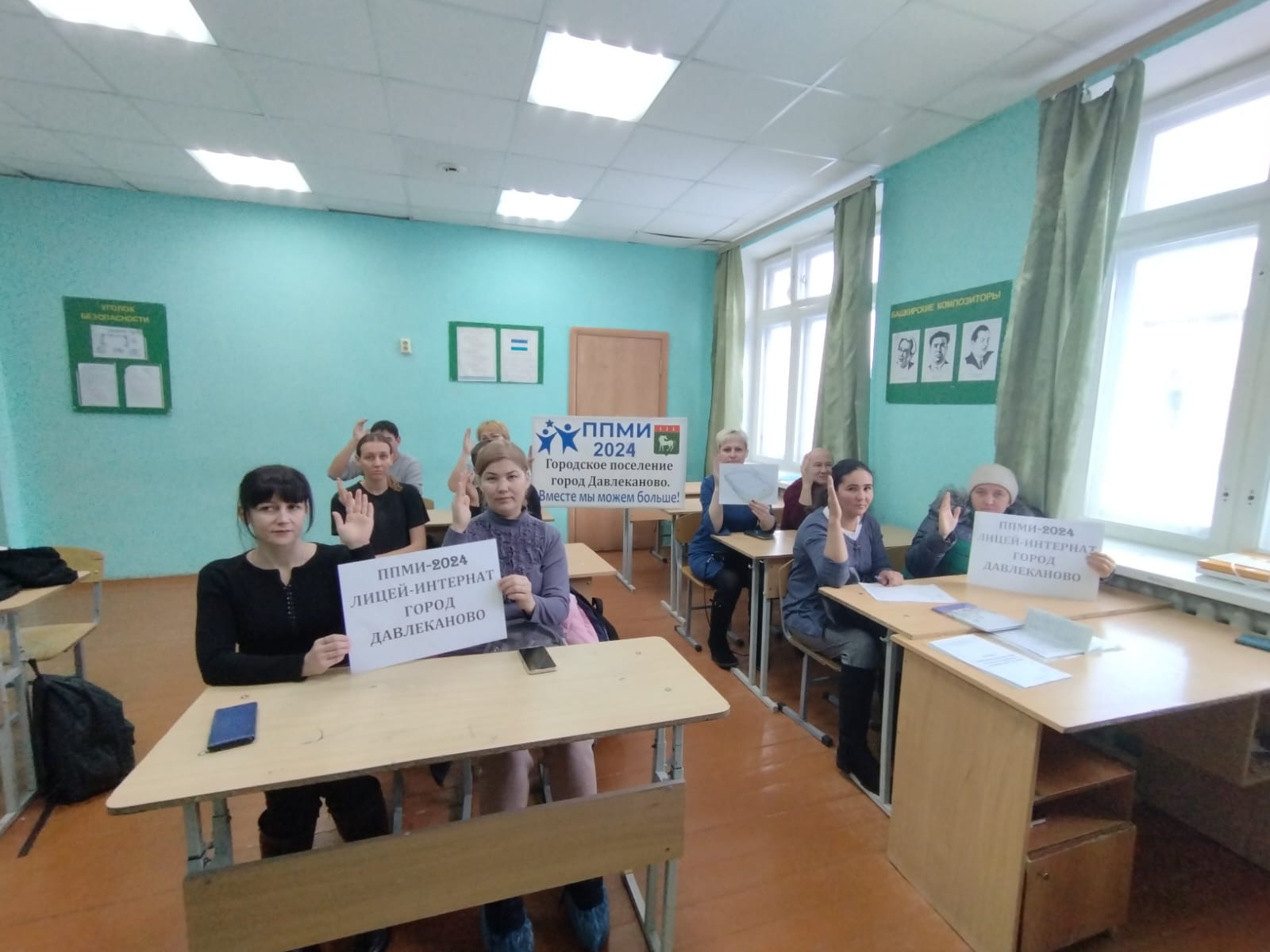 	Рекомендуемый образец ПРОТОКОЛ № 1предварительного   собрания   ТСН «Родничок»    городского поселения  город Давлеканово муниципального района Давлекановский район Республики Башкортостан по выбору проекта для участия в ППМИ-2024Присутствуют:Повестка собрания: 1. Выбор председателя и секретаря собрания.2. Информация о реализации в Республике Башкортостан проектов развития общественной инфраструктуры, основанных на местных инициативах (Программа поддержки местных инициатив – ППМИ) в предыдущих годах и возможном участии в ней   в ППМИ-2024.3. Предложения по выбору первоочередной проблемы (проекта) для участия   в ППМИ-2024.4. Выбор инициативной группы граждан по организации и проведению мероприятий по участию  в ППМИ-2024.По вопросу 1.  Заслушали заместителя главы администрации город Давлеканово Д.Ю.Биктимирова.  Решили:Избрать председателем собрания  Реброву Г.А. секретарем собрания  Хазиахметову Ф.С.«За» - 10«Против» - 00«Воздержались» - 00По вопросу 2.  Заслушали директора МОБУ лицей интернат Давлекановского района Султанова А.Ш.Решили: Принять информацию к сведению об участии  жителей ТСН «Родничок»,   городского поселения город Давлеканово муниципального района Давлекановский район Республики Башкортостан, в ППМИ-2024.«За» - 10«Против» - 00«Воздержались» - 00По вопросу 3. Заслушали  Кондратову Н.А., Вальтину Г.М., Безрукову Р.С.Предложенные проектыТаблица 1Решили: Принять к сведению информацию о первоочередных проблемах    для возможного  решения (реализации) в рамках ППМИ-2024.По вопросу 4. Заслушали   Хазиахметову Ф.С., Гатауллину А.С.., директора МОБУ лицей интернат Султанова А.Ш.. В состав инициативной предложены следующие кандидатуры:Таблица 2 Решили: Избрать в состав инициативной группы для участия следующих представителей   ТСН «Родничок» в предложенном составе. «За» - 10«Против» - 00«Воздержались» - 00.*Данный вопрос выносится в случае определения состава инициативной группы на этапе предварительного собрания г.Давлеканово, ул.Мира, 15                      15.12.2023 г. 16-00Председатель собранияРеброва Г.А.Секретарь собранияХазиахметова Ф.С.Общая численность   жителей ТСН «Родничок»:136Присутствовало на собрании (без учета приглашенных):10 чел.Приглашенные:Заместитель главы администрации городского поселения город Давлеканово Биктимиров Д.Ю., Султанов А.Ш.-директор МОБУ лицей-интернатНаименование проектаПояснение Инициатор проекта«Обустройство многофункциональной спортивной площадки»Во всех школах города есть современные многофункциональные спортивные площадки, а дети лицея-интерната занимаются на старых спортивных снарядах. Хоккейной площадки нет. Зимой нет катка.  В лицее созданы Шаймуратовские классы, а строевой подготовкой заниматься негде.     Кондратова Н.А., Безрукова Р.Т.«Приобретение новых кроватей и прикроватных тумбочек »  Кровати старые, неодинаковые, тумбочки тоже уже старые, обшарпанные. Обещали заменить в прошлом году  Вальтина Г.М.№ п/пФИОДолжность1Акбарова Снежана ВасильевнаОтветственный за взаимодействие с органами власти2Ахметзянова Галия ГалимдаровнаСчетная комиссия3Бикеева Насима МаратовнаСчетная комиссия4Минибаева Лена РахимьяновнаОтветственный за социальные сети и коммуникацию5Сайфуллина Танслу УраловнаПредседатель инициативной группы6Товстолик Елена Ивановна Счетная комиссия7Хабиахметов Ахат МинибаевичВзаимодействие с органами власти8Хазиахметова Олеся АркадьевнаОтветственный за социальные сети и коммуникацию9Шахсуваров Тарис Алибанды оглыОтветственный за взаимодействие с органами власти10Юмагузина Фарзана ХадимовнаОтветственный за взаимодействие с органами властиПредседатель собрания                   Реброва Г.А.Секретарь собрания                                    Хазиахметова Ф.С.